以“疫”共情，以心连心教师姓名：李诗彤           院系：经济管理系新年伊始，一场突如其来的新冠肺炎席卷了中华大地，打乱了我们的生活节奏，全国各行各业也受到了疫情的影响。响应国家“停课不停学”的号召，我校决定在延期开学期间开展线上教学工作。这种教学方式无疑使学生和老师之间拉开了一定的空间距离，我们要隔着屏幕来进行两个心灵的沟通，就难免会产生距离感和模糊感，因此做好学生与网络课程的“情感”链接是线上教学的关键之处。一、课程教学背景1.课程名称：《餐饮服务与管理》2.授课对象：高职旅酒管理1801班3.授课内容：认识餐饮业--疫情之下的餐饮行业4.授课形式：钉钉直播+职教云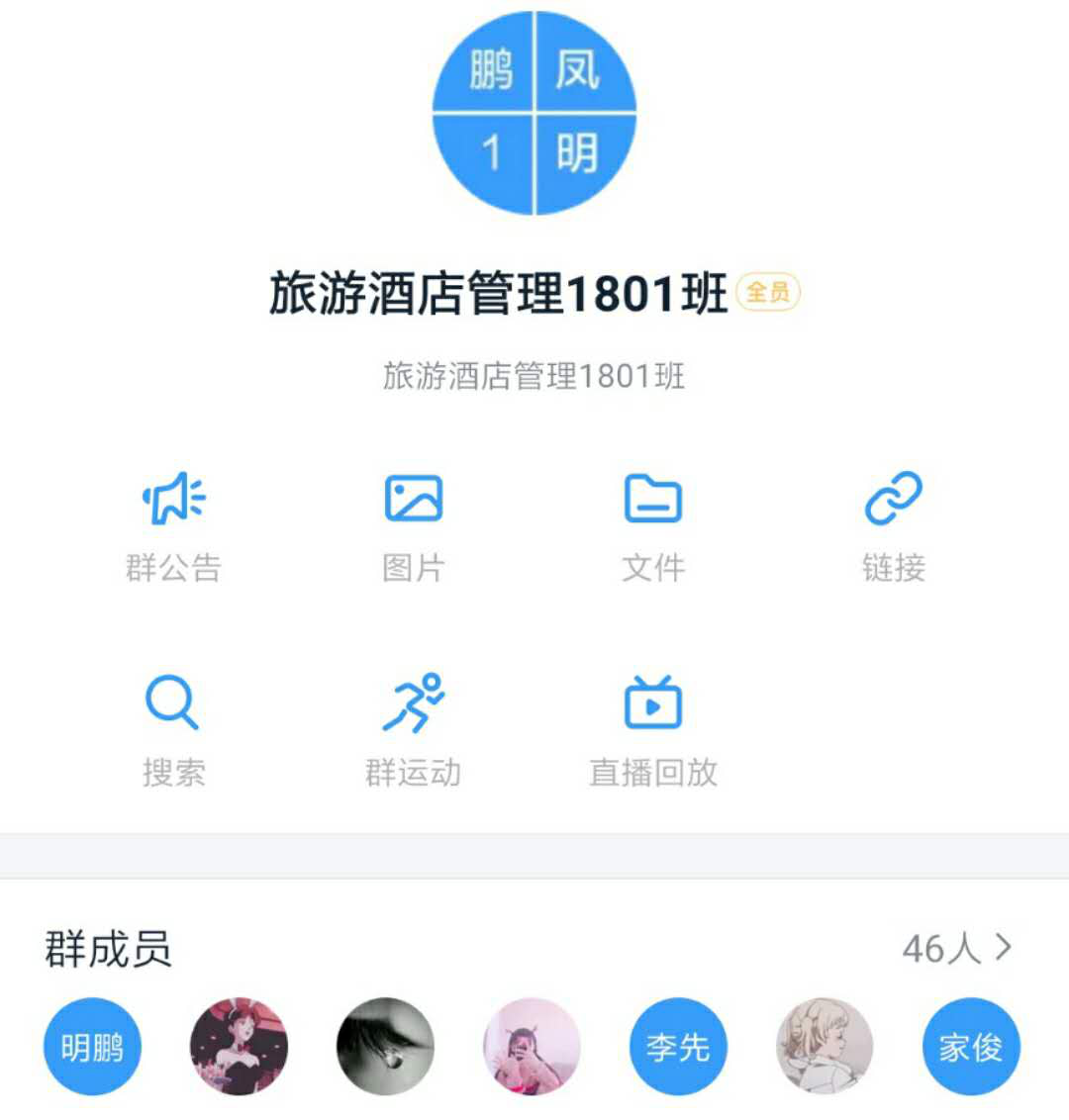 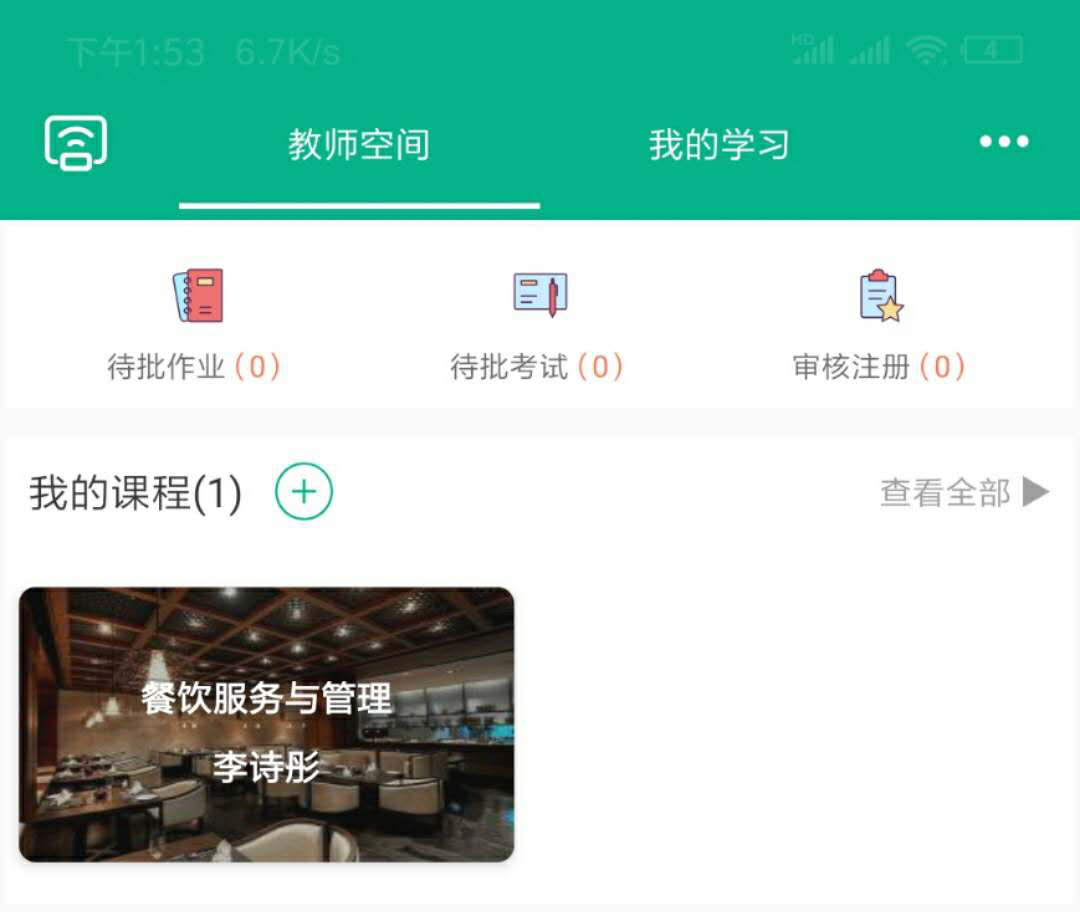 5.教学方法：PPT讲授+手写板书+播放视频+案例讨论等多种方式二、课前认真准备1.备课：虽然是线上教学，但前的备课工作可能比之前花费的精力更多。和以前相比，现在备课除了认真准备授课内容，还必须考虑到如何在不能和学生面对面的情况下，尽可能地增加互动，让学生积极地参与到课堂中来，还要考虑怎样才能持久吸引网络另一端学生的注意力。所以在备课时，我会在网上查找与学生能够产生共鸣共情的话题，来吸引他们的注意力，引导他们成为课程的主人翁，这样来与他们建立密切的联系，再结合课程内容来进行联系、穿插式的备课。所以在认识餐饮业这章节中，我还会将大家比较感兴趣的内容结合在课程所要讲解的知识点里面，比如与餐饮行业紧密相关的疫情之下餐饮行业现状和它未来走向的相关内容，以此来帮助他们更好地学习课程，也就是用目前他们最敏感和最关注的事件或问题与他们建立情感纽带，拉近我们心与心的距离，进而引导其自主学习。在课件的制作上，也尽可能详略得当、清晰明了地展示出所学内容，采用真实的数据及图片，每页尽量以动画形式展现，保证学生上课学习的兴趣和专注力以及课后复习。2.课前引导学生自学：在每节课的结尾，我都会将下节课的学习内容告知学生，并会留一个案例或问题让大家课下去思考和查阅资料。在学习认识餐饮业这章内容前，我就在上节课结束后向群里发了一些疫情之后餐饮店营业采访的新闻资料，让学生从新闻中并结合身边的餐饮经营状况整理出自己观察到的目前餐饮行业的现状，下节课上这部分内容时，请三位同学进行交流。三、课程开展（教学过程）1.考勤环节为了防止个别学生的迟到、早退情况出现，课前通过微信群和钉钉提前10分钟提醒他们上课时间及要准备好的物品。除了在线签到来检查学生的出勤情况。在直播授课时，会随时点到学生记性及时性的互动，这样能够实时监测到每位学生的学习动态。钉钉直播结束后，会根据直播基本数据和学生上课的详细数据来检查学生学习时长及是否有早退情况。这样通过“三重监督”，既保证了学生的出勤率，也有效提升了上课效果。2.直播授课钉钉直播中，上课开始时，我会以疫情为切入点，用“家国非常之期，困身，不困心。为国之所用，必有所用之才智。今日之时要厚积，来日与国共荣光。”激发学生心之所系、心忧祖国的情怀，以自身实际行动践行当代大学生的理想信念，促进他们学习的积极性，收到了不错的效果。在认知餐饮业这部分内容授课的时候，正好是4月8日，所以开头我就强调武汉解封意味着什么，并让大家一起分享周边餐饮店的情况，尽量让所有学生都参与进来。授课中会时时与学生进行互动，指导学生通过数字“1”明白和“2不明白”反馈对知识点的掌握情况；还会通过大量的数据和图表对比揭示疫情前后餐饮业的概况，使学生理解地更为直观。对此，学生学习积极性很高，自主学习能力也有了很大的提升，敢于大胆回答问题并与我进行在线的学习心得交流。3.课程回顾直播授课结束前十分钟，对整节课的内容进行简单的梳理和回顾，做几道单项选择题，并连麦点课堂上比较活跃的同学帮助老师一起整理学习过的内容，让他当“小老师”，在全体学生面前陈述，我最后对遗漏的部分进行补充。这样既可以提高学生的学习效率，又便于我查漏补缺。4.布置作业紧密联系课程内容和教学目标，并贴合实际进行线上作业的布置，并对各个学生的作业进行差异化的评价。四、课后思考在线授课有其自身的优势，可以随时进行交流沟通，但同时也存在着诸如：其一，网络不稳定等问题，在实际课堂开展过程中不可避免；其二，由于远程教学，对于自律性差的学生不能进行及时的现场监督，在一定程度上影响这类学生的掌握的程度，可以通过严格规范课程管理等方法有效解决；其三，刚开始开展网络教学，学生具有一定的好奇心，上课也比较积极，但越往后学生的兴趣度就会下降。所以我必须通过充分思考，开展更多形式的授课方式，保障疫情期间网络授课能够吸引更多学生主动学习，打破师生之间的空间局限性，以“疫”共情，以心连心，增进师生之间的感情，以更加和谐的氛围进行教与学，师生共同进步。